Iqra National University			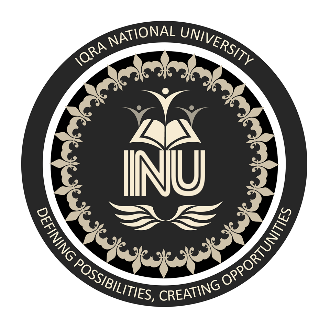 Department of Business AdministrationMid Exam Online ___________________________________________________________________________Course Title: ARMInstructor:  Zeeshan Ibrahim		    			Q1. Why you need to undertake research especially focus on your position?			(10)Q.No.2 If your supervisor gives you some research papers, how will you study to get maximum information of your need?											(10)Q.No.3: Kindly suggest me ways to select my research topic from completion of my degree.	(10)